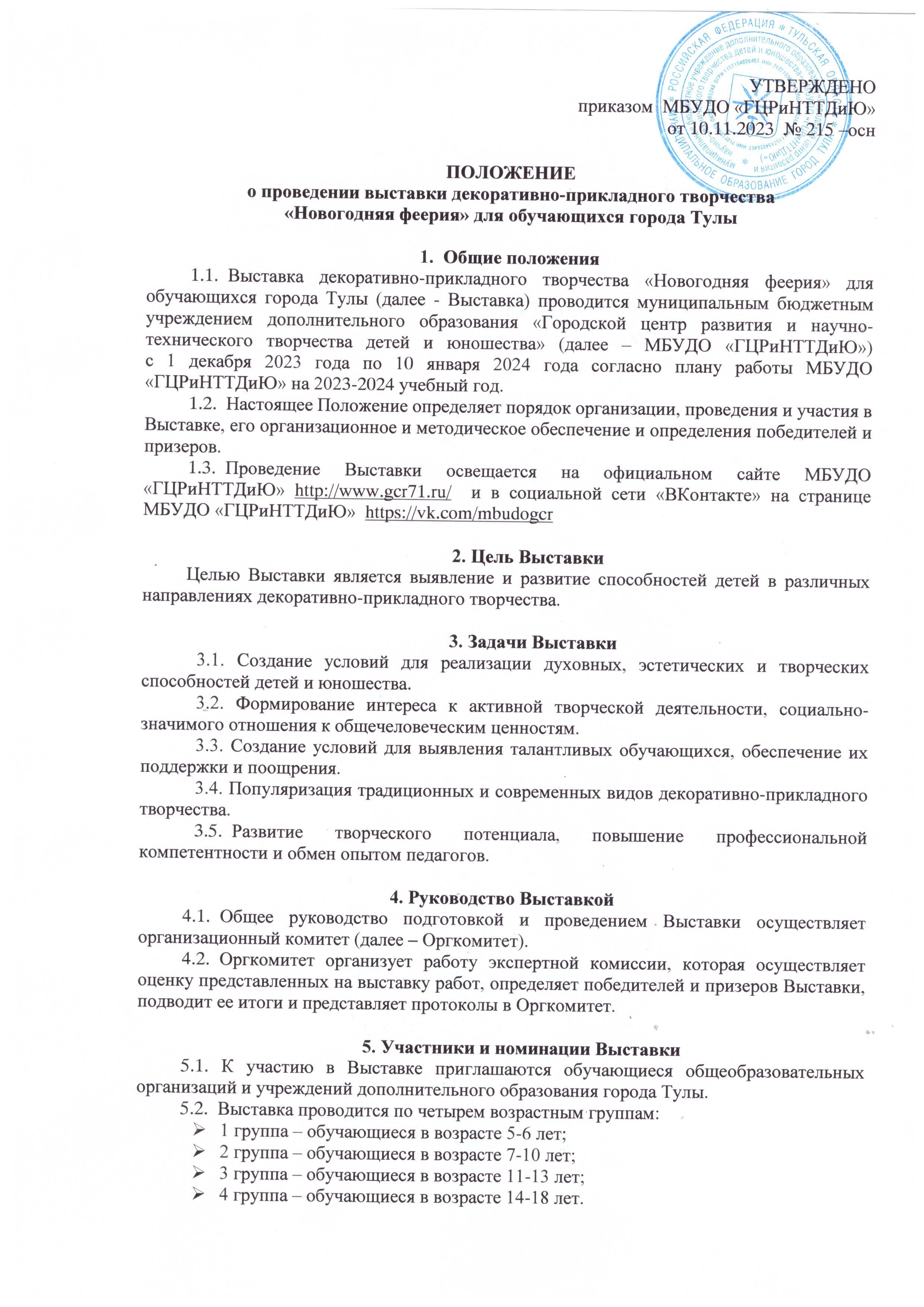                            5.3. Номинации Выставки:«Новогодняя игрушка»;«Новогодняя композиция»;«Новогодняя маска» (маски сказочных героев);«Маскарадный костюм»;«Символ года».5.4. Количество участников от образовательной организации не ограничено. 6. Сроки, порядок и условия проведения Выставки6.1. Выставка проводится дистанционно с 1 декабря 2023 года по 10 января 2024 года.  Все  работы  должны  быть  результатом  собственного  творческого поиска и исполнения, ранее не представленные на городских мероприятиях, проводимых МБУДО «ГЦРиНТТДиЮ».6.2. Этапы работы Выставки:6.2.1. Для участия в Выставке необходимо подать заявку на сайте «Региональный навигатор дополнительного образования детей Тульской области» в разделе «Мероприятия». Ссылка на календарь мероприятий – 
 https://dopobr.tularegion.ru/activity/4829/?date=2023-12-06 После выбора интересующей даты пользователь сайта нажимает на нее и раскрывает «каталог мероприятий», которые в эту дату проводятся.Далее нужно нажать «Подробнее», чтобы открыть карточку мероприятия «Выставка декоративно-прикладного творчества «Новогодняя феерия»».Затем пользователю сайта следует нажать на клавишу «Записаться».Запись на Выставку «Новогодняя феерия» на сайте Навигатора будет доступна до 15 декабря 2023 года. 6.2.2. С 1 по 6 декабря 2023 года (включительно) необходимо направить на электронную почту gcrt.konkurs@tularegion.org приложенным файлом (архивированной папкой ZIP) или ссылкой на облачное хранилище (с пометкой в теме письма «Новогодняя феерия») следующий пакет документов:файлы с заявкой на участие в Выставке (Приложение 1) в формате Microsoft Word (без печати) и JPEG, JPG (с печатью и подписью директора);файл с фотографией заявления о согласии на обработку персональных данных (Приложения 2, 3) в формате JPEG (JPG) или PDF;файл с фотографией конкурсной работы (не более 2-х, если работа объемная), оформленный при помощи программы Microsoft PowerPoint (Приложение 4) и сохраненный в формат JPEG (JPG). Размер фотографии должен быть не более 960 на 720 пикселей, «весом» не более 1-2 MБ (Приложение 4). Каждую фотографию обязательно подписать: фамилия_имя_цо_2.6.2.3. Работы, не оформленные согласно Приложению 4 и не соответствующие тематике Выставки, возрастным особенностям автора (изготовленные родителями), выполненные из готовых творческих наборов, приобретенные в магазинах и представленные после 6 декабря 2023 года, к рассмотрению не принимаются.6.2.4. Качество работ должно соответствовать предъявляемым требованиям.  6.2.5. Работа виртуальной Выставки: с 18 декабря 2023 года по 10 января 2024 года. 6.2.6. Работа экспертной комиссии Выставки по оценке конкурсных работ по всем номинациям в каждой возрастной группе: с 18 по 22 декабря 2023 года.6.2.7. Руководители объединений, желающие провести мастер-классы в рамках Выставки, должны подать заявку (Приложение 5) и прислать видео мастер-класса по электронной   почте gcrt.konkurs@tularegion.org до 18 декабря 2023 года. 6.2.8. Трансляция видео мастер-классов будет осуществляться с 19 декабря 2023 года по 10 января 2024 года в 12.00 в социальной сети «ВКонтакте» на странице МБУДО «ГЦРиНТТДиЮ» https://vk.com/mbudogcr 6.2.9. Размещение списка победителей и призеров Выставки: 28 декабря 2023 года на официальном сайте МБУДО «ГЦРиНТТДиЮ» http://www.gcr71.ru/ и в социальной сети «ВКонтакте» на странице МБУДО «ГЦРиНТТДиЮ» https://vk.com/mbudogcrРассылка дипломов победителям, призерам, сертификатов участникам Выставки и благодарственных писем педагогам за проведение мастер-классов:                                       до 9 февраля 2024 года в электронном виде.6.3. Конкурсные работы не рецензируются.6.4. Апелляции по итогам Выставки не принимаются.6.5. Дополнительная информация по телефонам: 8 (4872) 47-16-29; 8-920-273-68-50, педагог-организатор Гончарова Наталья Александровна. 7. Критерии оценки творческих работ ВыставкиОценка экспонатов осуществляется в соответствии со следующими критериями:  творческий подход и оригинальность замысла; художественное мастерство автора (художественная выразительность, дизайн, сложность, аккуратность исполнения работы, степень завершенности); качество художественного и технического исполнения; применение нестандартных решений и материалов; соответствие сложности работы возрастным особенностям автора.8. Подведение итогов Выставки8.1.  Экспертная комиссия определяет победителей и призеров в каждой номинации и возрастной группе. 8.2. Экспертная комиссия оставляет за собой право не выделять победителя в какой-либо номинации или возрастной категории.8.3. Оргкомитет имеет право увеличить или уменьшить количество призовых мест.8.4. Победители (1 место), призеры (2, 3 места) Выставки награждаются дипломами МБУДО «ГЦРиНТТДиЮ» в электронном виде. 8.5. Все остальные участники получают сертификаты участников Выставки в электронном виде.8.6. Педагоги, представившие мастер-классы, награждаются благодарственными письмами МБУДО «ГЦРиНТТДиЮ» в электронном виде.Приложение 1к Положению о проведении выставки декоративно-прикладного творчества «Новогодняя феерия» для обучающихся города ТулыЗАЯВКАна участие в выставке декоративно-прикладного творчества «Новогодняя феерия» для обучающихся города Тулы(все графы обязательно заполнить в указанном порядке)      Директор     ОО               ____________________                                            ______________________________________                                                                                        (Подпись)                                                                                                               (Ф.И.О.)Приложение 2 к Положению о проведении выставки декоративно-прикладного творчества «Новогодняя феерия» для обучающихся города ТулыСОГЛАСИЕродителей (законных представителей) на обработку персональных данных обучающихся, участников выставки декоративно-прикладного творчества «Новогодняя феерия» для обучающихся города ТулыЯ, ___________________________________________________________________________, (фамилия, имя, отчество представителя обучающегося)проживающий по адресу: ___________________________________________________ ________________________________________________________, паспорт серии_________ (адрес представителя обучающегося)номер_____________, выдан ____________________________________________________                                                          (указать орган, которым выдан паспорт, дата выдачи)_________________________________________________________ «___» _______ _____ в соответствии с требованиями ст. 9 Федерального закона РФ от 27 июля 2006 № 152-ФЗ «О персональных данных», с целью участия в выставке декоративно-прикладного творчества «Новогодняя феерия» для обучающихся города Тулы, даю согласие следующему оператору персональных данных: муниципальному бюджетному учреждению дополнительного образования «Городской центр развития и научно-технического творчества детей и юношества» (далее - Оператор), адрес регистрации: 300041, Россия, г. Тула, ул. Революции, 2, фактический адрес: 300041, Россия, г. Тула, ул. Пузакова, 48 на обработку персональных данных обучающегося моего(ей) несовершеннолетнего(ей) сына (дочери):_____________________________________________________________________,(фамилия, имя, отчество участника полностью) проживающего по адресу: ______________________________________________________(адрес)_____________________________________________________________________________ (номер свидетельства о рождении, сведения о дате выдачи и выдавшем его органе) а именно: фамилию, имя, отчество, данные свидетельства о рождении, наименование образовательного учреждения, в котором обучается ребенок, класс, адрес места жительства, номер контактного телефона или сведения о других способах связи.Перечень действий с персональными данными: сбор, запись, проведение фото- и видеосъемки ребенка во время проведения мероприятия и использование изображений при наполнении информационных ресурсов, систематизация, накопление, хранение, уточнение (обновление, изменение), использование, распространение (в том числе передачу), обезличивание, блокирование, передача в управление образования администрации города Тулы, адрес регистрации: 300041, г. Тула, ул. Дзержинского/Советская, д. 15-17/73. Уничтожение персональных данных производится Оператором в рамках исполнения действующего законодательства Российской Федерации.Общее описание используемых способов обработки персональных данных: смешанная обработка, с передачей по внутренней сети указанных операторов персональных данных, с передачей по сети Интернет.Настоящее согласие действует со дня подписания до дня отзыва
в письменной форме. Согласие на обработку персональных данных может быть отозвано субъектом   персональных данных в любой момент на основании письменного заявления, поданного в адрес МБУДО «ГЦРиНТТДиЮ» (300041, г. Тула, ул. Революции, д.2).Приложение 3  к Положению о проведении выставки декоративно-прикладного творчества «Новогодняя феерия» для обучающихся города ТулыСОГЛАСИЕ**на обработку персональных данных обучающихся, участников выставки декоративно-прикладного творчества «Новогодняя феерия» для обучающихся города ТулыЯ, ________________________________________________________________________, (фамилия, имя, отчество обучающегося)проживающий(ая) по адресу:____________________________________________________ _________________________________________________________, паспорт серии_______ (адрес обучающегося)номер ______ выдан ___________________________________________________________ (указать орган, которым выдан паспорт, дата выдачи)_______________________________________________________ «___» _______ _____ года в соответствии с требованиями ст. 9 Федерального закона РФ от 27 июля 2006 № 152-ФЗ «О персональных данных», с целью участия в выставке декоративно-прикладного творчества «Новогодняя феерия» для обучающихся города Тулы даю согласие следующему оператору персональных данных: муниципальному бюджетному учреждению дополнительного образования «Городской центр развития и научно-технического творчества детей и юношества» (далее - Оператор), адрес регистрации: 300041, Россия, г. Тула, ул. Революции, 2, фактический адрес: 300041, Россия, г. Тула, ул. Пузакова, 48 на обработку моих персональных данных, а именно: фамилия, имя, отчество, паспортные данные, наименование образовательного учреждения, класс, адрес места жительства, номер контактного телефона или сведения о других способах связи.Перечень действий с персональными данными: сбор, запись, проведение фото- и видеосъемки во время проведения мероприятия и использование изображений при наполнении информационных ресурсов, систематизация, накопление, хранение, уточнение (обновление, изменение), использование, распространение (в том числе передачу), обезличивание, блокирование, передача в управление образования администрации города Тулы, адрес регистрации: 300041, г. Тула, ул. Дзержинского/Советская, д. 15-17/73. Уничтожение персональных данных производится Оператором в рамках исполнения действующего законодательства Российской Федерации.Общее описание используемых способов обработки персональных данных: смешанная обработка, с передачей по внутренней сети указанных операторов персональных данных, с передачей по сети Интернет.Настоящее согласие действует со дня подписания до дня отзыва
в письменной форме. Согласие на обработку персональных данных может быть отозвано субъектом   персональных данных в любой момент на основании письменного заявления, поданного в адрес МБУДО «ГЦРиНТТДиЮ» (300041, г. Тула, ул. Революции, д.2).**для совершеннолетних обучающихсяПриложение 4к Положению о проведении выставки декоративно-прикладного творчества «Новогодняя феерия» для обучающихся города ТулыОформление осуществляется в программе Microsoft PowerPoint на светло-зеленом фоне с пропечатанной этикеткой черного цвета под фотографией. При сохранении работы надо нажать на кнопку    «Файл»,                 «Сохранить как»           формат JPEG, JPG.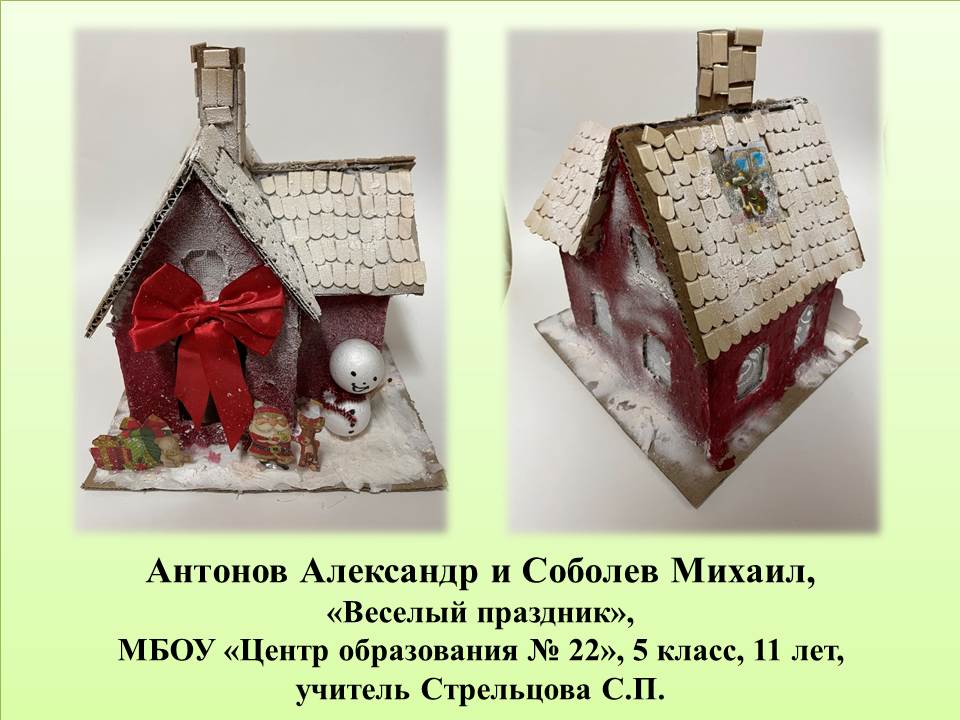 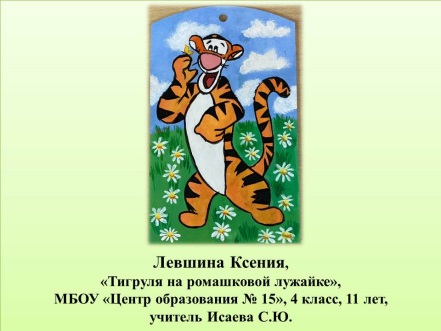 Приложение 5к Положению о проведении выставки декоративно-прикладного творчества «Новогодняя феерия» для обучающихся города ТулыЗАЯВКАна трансляцию мастер-классов в рамках выставки декоративно-прикладного творчества «Новогодняя феерия» для обучающихся города ТулыДиректор     ОО                 ___________________         ________________________________                                                                                                 (Подпись)                                                     (Ф.И.О.)№ п/пНоминацияФамилия, имя автора работы (полностью)Название творческой работыОбразовательное учреждение, класс, возраст, объединение Ф.И.О. руководителя (полностью), должность Контактный телефон и адрес электронной почты образовательной организации или педагога 1«Новогодняя маска»Иванов Петр«Замок волшебника»МБОУ «Центр образования  № 31 имени Романа Петровича Стащенко», 8 класс, 14 летКраев Иван Семенович, учитель технологии8ХХХХХХХ,Asd@ tularegion.org_______________________________________________________________(дата, месяц и год заполнения)(фамилия, инициалы, законного представителя несовершеннолетнего гражданина)(подпись)___________________________________________________________(дата, месяц и год заполнения)(фамилия, инициалы совершеннолетнего гражданина)(подпись)№ п/пФ.И.О. педагога (полностью), должностьОбразовательное учреждениеНазвание мастер-класса